环江毛南族自治县民政局2022年度部门决算2023年10月目   录第一部分：民政局概况一、主要职能二、部门决算单位构成第二部分：民政局2022年度部门决算报表表一：收入支出决算总表表二：收入决算表表三：支出决算表表四：财政拨款收入支出决算总表表五：一般公共预算财政拨款支出决算表表六：一般公共预算财政拨款基本支出决算明细表表七：政府性基金预算财政拨款收入支出决算表表八：国有资本经营预算财政拨款支出决算表表九：一般公共预算财政拨款安排的“三公”经费支出决算表第三部分：民政局2022年度部门决算情况说明一、2022年度收入支出决算总体情况。二、2022年度一般公共预算财政拨款支出决算情况。三、2022年度一般公共预算财政拨款基本支出决算情况说明。四、2022年度政府性基金支出决算情况。五、2022年度国有资本经营预算支出决算情况。六、一般公共预算财政拨款安排的“三公”经费支出决算情况说明。七、其他重要事项情况说明。第四部分：名词解释第一部分：民政局概况一、主要职能（一）贯彻执行国家关于民政工作的法律法规，拟订全县民政事业发展规划和相关政策，起草民政工作有关规范性文件并组织实施、监督检查。（二）承担依法对全县性社会团体、社会服务机构进行登记管理和监督检查的责任，负责县管慈善组织认定工作。（三）拟订全县社会救助规划、政策，健全和完善城乡社会救助体系，负责城乡居民最低生活保障、特困人员救助供养、临时救助、城乡低收入家庭救助工作，指导全县居民家庭经济状况核对工作。（四）拟订全县城乡基层群众自治建设和社区治理政策并指导实施，指导基层政权、社区服务体系建设、城乡社区治理体系和治理能力建设，提出加强和改进基层政权和民主政治的建议，推动基层民主政治建设。（五）拟定全县行政区划、行政区域界线管理和地名管理办法；负责村级行政区域的设立、撤销、命名、变更、界线变更及政府驻地迁移的审核申报工作；负责地名管理，负责重要的自然地理实体地名命名、更名的审核申报工作；组织和实施行政区域界线的勘定和管理工作；调处边界争议；负责地名和地名标志的设置和管理工作。（六）拟订全县社会福利事业发展规划、政策和标准并组织实施;组织指导福利机构建设和管理;推进慈善事业发展,组织指导社会捐助工作;负责老年人、特困人员、孤儿、农村留守儿童、困境儿童和残疾人等特殊群体生活及权益保障工作;指导全县收养工作。（七）负责推进婚俗和殡葬改革，拟订全县殡葬事业发展规划、政策和标准并监督实施，指导全县公墓建设和管理、生态安葬及殡仪馆建设和管理;负责生活无着流浪乞讨人员的救助管理工作;指导婚姻、殡葬、流浪乞讨人员救助服务机构管理工作;协调推动和配合相关部门做好残疾人就业中的权益维护工作，统筹做好各项残疾人的福利工作。（八）会同有关方面拟订全县社会工作发展规划、政策和职业规范，推进全县社会工作、社会工作人才队伍建设和相关志愿者队伍建设工作。（九）按规定要求，承担对口事业服务机构业务工作的指导、协调和监督职责。（十）完成自治县党委、自治县人民政府交办的其他任务。（十一）职能转变。优抚、安置、双拥职责划入自治县退役军人事务局；医疗救助职责划入自治县医疗保障局；救灾职责划入自治县应急管理局。自治县民政局应加强基层政权和社区建设，推动搭建基层社会治理和社区公共服务平台，加强社会组织登记管理和监督检查，促进全县慈善组织和慈善事业发展，强化特困人员救助供养、农村留守儿童关爱保护、困境儿童保障等工作，充分发挥民政部门在保障民生中的重要作用。（十二）与自治县卫生健康局的有关职责分工。自治县民政局负责统筹推进、督促指导、监督管理养老服务工作，拟订养老服务体系建设规划、法规、政策、标准并组织实施，承担老年人福利和特殊困难老年人救助工作。自治县卫生健康局负责拟订应对人口老龄化、医养结合政策措施，综合协调、督促指导、组织推进老龄事业发展，承担老年疾病防治、老年人医疗照护、老年人心理健康与关怀服务等老年健康工作。二、部门决算单位构成民政局列入部门决算有4个内设机构。（一）办公室（人事股）。负责机关文电、会务、机要、档案、信访、政务公开、督查督办、政务协调、安全保密工作；承担民政宣传信息管理工作;拟订民政法制建设规划和政策，负责机关有关规范性文件的合法性审核工作，负责开展民政法制宣传教育和法制监督工作，负责行政权力运行、行政复议、行政应诉、行政处罚和行政赔偿等工作。负责机关机构编制和人事管理工作，负责机关离退休干部工作。（二）社会事务和社会福利股（行政审批办公室）。按照管理权限对社会团体、民办非企业单位进行登记管理和执法监察,承担和监督全县社会团体、民办非企业单位的登记管理工作，牵头负责本局行政审批事项;拟订全县社会工作发展规划、政策和职业规范，推进社会工作人才队伍建设及相关志愿者队伍建设工作;拟订全县殡葬事业发展规划、政策和标准并组织监督实施;指导全县婚姻登记、殡葬和生活无着的流浪乞讨人员救助管理工作，负责推进婚俗和殡葬改革、全县婚姻登记信息管理工作、婚姻登记员业务培训和生活无着的流浪乞讨人员救助管理工作;负责指导公墓的建设和管理、生态安葬及殡仪馆建设和管理，依法指导和监督殡葬行业安全生产工作;指导全县婚姻、殡葬和流浪乞讨人员救助服务机构建设和管理工作;配合做好各项残疾人福利工作，指导落实困难残疾人生活补贴和重度残疾人护理补贴制度;拟订全县养老服务事业发展规划、政策和有关标准;拟订老年人权益保护政策并指导落实，指导全县养老福利机构、农村特困人员供养机构建设和管理，依法指导和监督养老机构安全生产工作;拟订促进慈善事业发展的政策，组织和指导社会捐赠工作；拟订全县儿童福利事业、儿童权益保护发展规划、政策和标准并监督实施；指导全县慈善事业、儿童收养工作，指导全县儿童福利机构和收养、农村留守儿童、困境儿童关爱保护服务机构建设和管理工作。（三）基层政权和区划地名股。拟订全县城乡基层群众自治建设和社区治理政策，指导城乡社区治理体系和治理能力建设，指导农村村民委员会和城市居民委员会换届选举工作；指导社区服务体系建设；提出加强和改进城乡基层政权建设和基层民主政治建设的意见和建议，推动基层民主政治建设；依法指导村（居）民自治，指导村（居）务公开。拟订全县行政区划管理和行政区域界线、地名管理办法；负责村级行政区域的设立、撤销、命名、变更、界线变更及政府驻地迁移的审核申报工作；负责地名管理，承办重要的自然地理实体地名命名、更名的审核申报工作；组织和实施行政区域界线的勘定和管理工作；调处边界争议；负责地名和地名标志的设置和管理工作。（四）规划财务股。负责本局和全县民政事业发展规划、财务统计管理和财务检查工作；负责全县民政事业费预决算、预决算公开、资金分配和使用监管；管理县本级福利彩票公益金；依据中央、自治区、市级民政部门的资金管理办法，合理的监管和使用上级民政专项资金，负责局机关日常财务工作；负责机关和直属事业单位劳动工资的调整申报工作；负责全县民政统计工作。人员编制总数为30人，其中行政编制8人，事业编制22人，实有财政供养人数29人，其中行政在职8人，事业在职21人。第二部分：民政局2022年度部门决算报表表一：收入支出决算总表                                           收入支出决算总表表三：支出决算表表四：财政拨款收入支出决算总表表五：一般公共预算财政拨款支出决算表表六：一般公共预算财政拨款基本支出决算表表七：政府性基金预算财政拨款收入支出决算表表八：国有资本经营预算财政拨款支出决算表注：本表反映部门本年度国有资本经营预算财政拨款支出情况。本部门2022年度没有国有资本经营预算财政拨款收入，也没有国有资本经营预算财政拨款安排的支出，故本表无数据第三部分：民政局2022年度部门决算情况说明一、2022年度收入支出决算总体情况（一）本部门2022年度总收入16867.93万元，较2021年度决算数增加3053.9万元，增加22.11%，其中本年收入16867.93万元。收入具体情况如下。1.一般公共预算财政拨款收入13276.23万元，为环江县本级财政当年拨付的资金。较2021年度决算数增加2893.69万元，增加27.87%，主要原因：2022年困难群众人员人数增加和补助水平提高。2.政府性基金预算财政拨款收入3591.71万元，为环江县本级财政当年拨付的资金。较2021年度决算数增加222.3万元，增长6.6%，主要原因：养老和殡葬服务项目增加，资金增加。3.国有资本经营预算财政拨款收入0.00万元。为环江县本级财政当年拨付的资金。较2021年度决算数增加0.00万元,增长0%。4.上级补助收入0万元，为上级部门当年拨付的资金。较2021年度决算数增加0万元,增长0%。5.事业收入0.00万元，为事业单位开展业务活动取得的收入。较2021年度决算数增加0.00万元,增长0%。6.经营收入0.00万,为事业单位在业务活动之外开展非独立核算经营活动取得的收入。较2021年度决算数增加0.00万元，增长0%。7.附属单位上缴收入0.00万元。较2021年度决算数增加0.00万元，增长0%。8.其他收入0万元,为预算单位在“财政拨款收入”“事业收入”“经营收入”之外取得的收入。较2021年度决算数减少0万元，下降0%.9.使用非财政拨款结余0.00万元,主要是所属事业单位在当年的“财政拨款收入”“事业收入”“经营收入”及“其他收入”不能保证其支出的情况下，使用以前年度积累的非财政拨款结余弥补本年度收支缺口的资金。较2021年度决算数增加0.00万元，增长0%。10.上年结转和结余0万元，为以前年度支出预算因客观条件变化未执行完毕、结转到本年度按有关规定继续使用的资金。较2021年度决算数减少0万元，下降0%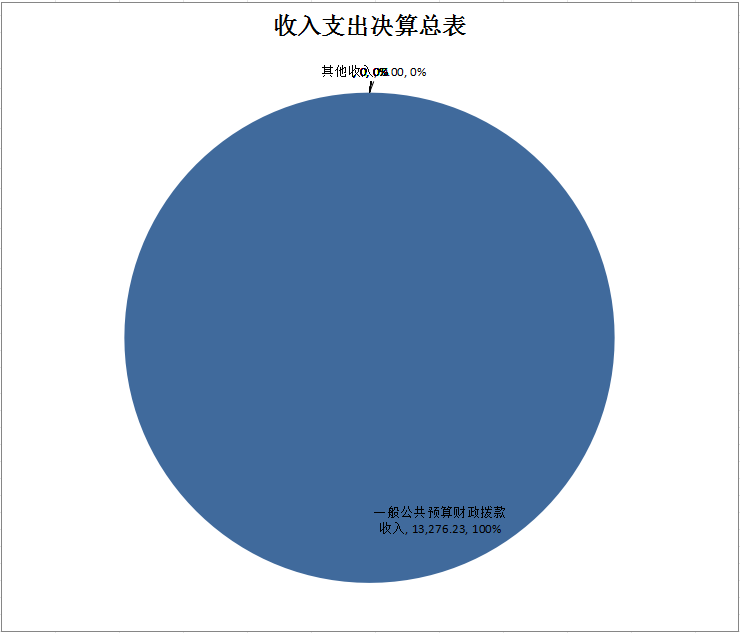 （二）本部门2022年度总支出16867.93万元，其中本年支出16867.93万元，较2021年度决算数增加3053.9万元，增加22.11%。支出具体情况如下：1.一般公共服务支出（201 类）5.43万元：主要用于：主要用于工会经费支出。较2021年度决算数增加1.58万元，增加41.04%，主要原因是：2022年度工会经费有所增加。2.社会保障和就业支出（208 类）13129.81万元：主要用于民政局按国家规定发放的在职人员、离退休人员工资津补贴及人员管理方面的支出，还有孤儿生活补助、高龄老人生活补助、重度残疾人生活补助、城乡最低生活补助、临时救助、流浪乞讨人员救助、五保生活补助、职业民警生活补助等各种困难群众的生活补助。较2021年度决算数增加2902.1万元，增加28.37%，主要原因是：2022年困难群众人员人数增加和补助水平提高。3.城乡社区支出（212类）116.17万元：主要用于：殡葬服务站专项债券的利息和手续费支出。较2021年度决算数增加116.17万元，增加100%，主要原因是：2021年殡葬服务站专项债券的利息和手续费支出不在本科目反映。4.住房保障支出（221 类）32.02万元：主要用于：主要用于民政局干部职工的住房公积金支出。较2021年度决算数增加0.41万元，增加1.3%，主要原因是：2022年职工的住房公积金基数提高。5.其他支出（229 类）3584.5万元：主要用于：主要用于彩票公益金的支出，包括各种五保村敬老院、殡葬服务站、光荣院、幸福院、社区建设、春节慰问等支出。较2021年度决算数增加33.63万元，增加0.95%，主要原因是：2022年的彩票公益金支出增加。结余分配0.00万元，为事业单位按规定提取的专用结余、缴纳所得税和转入非财政拨款结余等。较2021年决算0.00万元,增加0.00万元，增长0%.年末结转和结余0万元，为本年度或以前年度预算安排、因客观条件发生变化无法按原计划实施，需要延迟到以后年度按有关规定继续使用的资金。较2021年度决算数增加0万元，增长0%。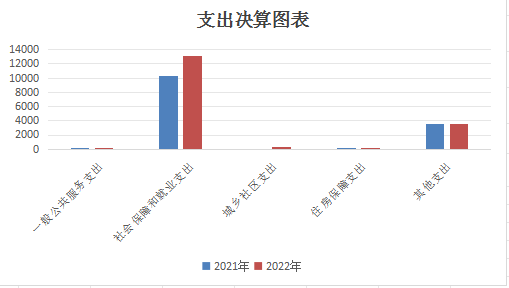 二、2022年度一般公共预算财政拨款支出决算情况民政局2022年度一般公共预算财政拨款支出13276.23万元，较2021年度决算数增加2893.69万元，增加27.87%。其中：基本支出462.24万元，项目支出12813.99万元。民政局2022 年度一般公共预算财政拨款支出年初预算为1513.79万元，支出决算为13276.23万元，完成年初预算的877.02%。一般公共服务支出（201类）年初预算为5.43万元，支出决算为5.43万元，完成年初预算的100%。支出具体情况如下：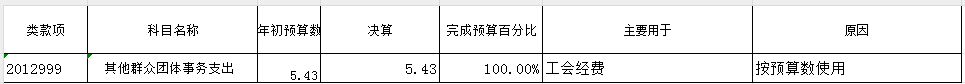 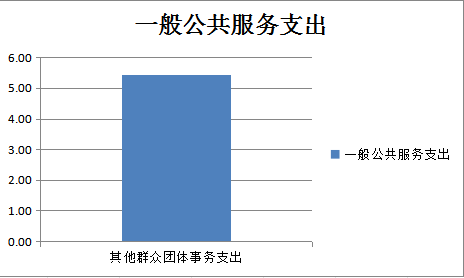 社会保障和就业支出（208类）年初预算为1475.51万元，支出决算为13129.82万元，完成年初预算的889.85%。预决算存有差异原因是：见明细表。支出具体情况如下：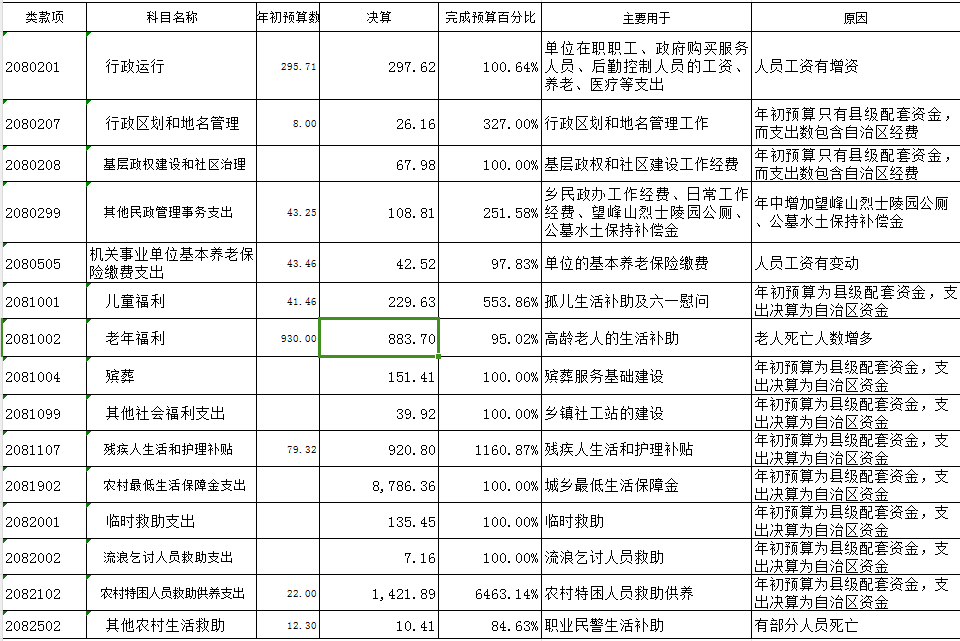 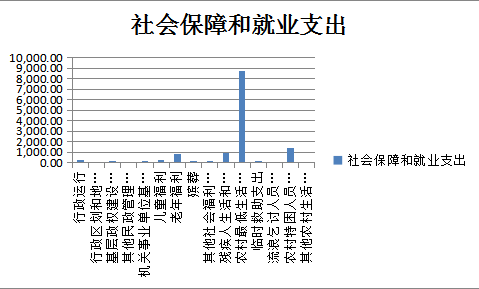 住房保障支出（211类）年初预算为32.85万元，支出决算为32.02万元，完成年初预算的97.47%。预决算存有差异原因是：人员工资有变动。支出具体情况如下：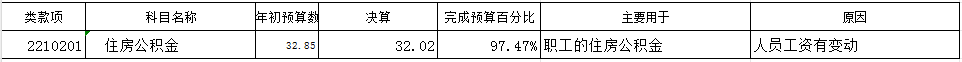 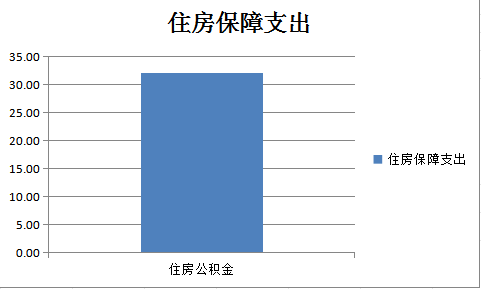 其他支出（229类）年初预算为0万元，支出决算为108.95万元，完成年初预算的100.00%。预决算存有差异原因是：见明细表。支出具体情况如下：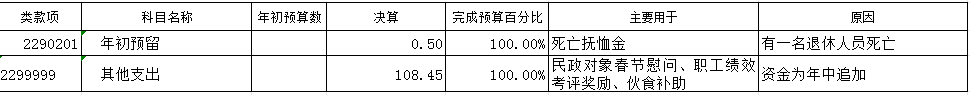 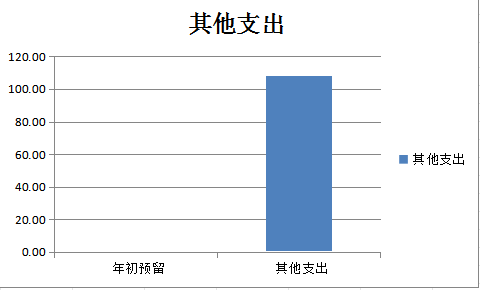 三、2022年度一般公共预算财政拨款基本支出决算情况说明民政局2022年度一般公共预算财政拨款基本支出462.24万元，其中：人员经费支出444.55万元，公用经费支出17.69万元，支出具体情况如下：工资福利支出410.17万元，完成年初预算的125.12%，预决算差异主要原因是：人员工资增资。支出具体情况如下：30101基本工资120.09万元，30102津贴补贴52.01万元，30103奖金36.41万元，30107绩效工资92.83万元，30108机关事业单位基本养老保险缴费42.52万元，30110职工基本医疗保险缴费17.06万元，30112其他社会保障缴费1.7万元，30113住房公积金98.52万元，30199其他工资福利支出15.51万元。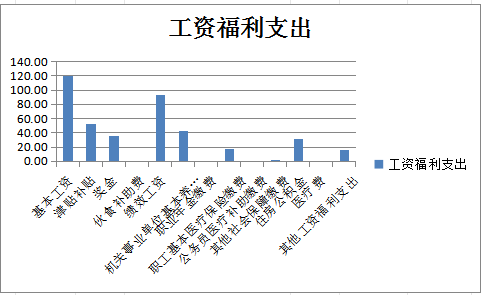 商品和服务支出17.69万元，完成年初预算的56.55%，主要原因是：年初数的其他交通费用放在工资福利支出了。支出具体情况如下：30205水费0.15万元，30206电费2.49万元，30207邮电费3.53万元，30217公务接待费3.79万元，30228工会经费5.43万元，30231公务用车运行维护费2.3万元。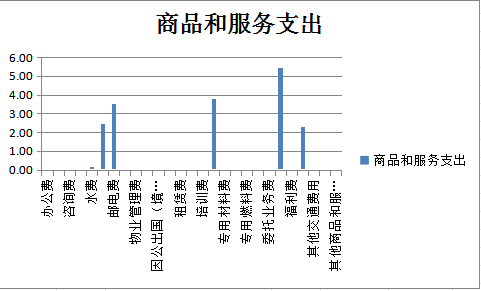 对个人和家庭的补助34.38万元，完成年初预算的3.58%，主要原因是：年初预算的高龄老人生活补助，支出时放在老年福利类项目支出了。支出具体情况如下：30304抚恤金0.5万元，30305生活补助18.23万元，30306救济费10.41万元，30309奖励金0.04万元，30399其他对个人和家庭的补助5.2万元。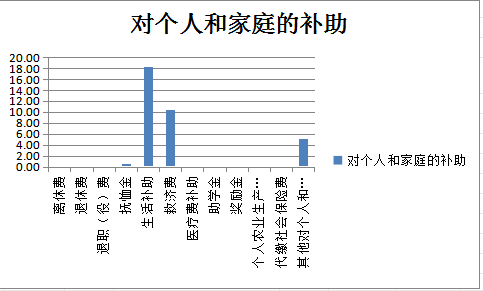 四、2022年度政府性基金支出决算情况民政局2022年度政府性基金支出3591.71万元，较2021年度决算数增加182.64万元，增长5.36%其中：基本支出0万元，项目支出3591.71万元。民政局2022年度政府性基金支出年初预算为0万元，支出决算为3591.71万元，完成年初预算的100%。五、2022年度国有资本经营预算支出决算情况民政局没有国有资本经营预算收入，也没有国有资本经营预算收入安排的支出。六、一般公共预算财政拨款安排的“三公”经费支出决算情况说明2022年度一般公共预算财政拨款安排的“三公”经费支出6.18万元，完成年初预算的100%，比上年增加3.45万元，主要原因是：2021年的公务接待因财政资金困难未能安排支付，2022年再支付。其中：因公出国（境）费支出决算0万元，公务用车购置及运行费支出决算2.3万元，公务接待费支出决算3.88万元。具体情况如下：因公出国（境）费支出0万元，完成年初预算的0%，比上年增加0 万元。公务用车购置及运行维护费2.3万元。其中：公务用车购置支出0万元，完成年初预算的0%。公务用车运行维护支出2.3万元，完成年初预算的100%，比上年增加0.00万元。2022年，民政局及  1 个所属单位开支财政拨款的公务用车保有量为1辆，全年运行费支出2.3万元。（三）公务接待费支出3.88万元，完成年初预算的100%， 比上年增加3.27万元，主要原因是：2021年的公务接待因财政资金困难未能安排支付，2022年再支付。国内公务接待批次30次，人次350次，国（境）外公务接待批次0次，人次0次。七、其他重要事项情况说明（一） 机关运行经费支出情况说明本部门2022年度机关运行经费支出17.69万元，比年初预算数减少0万元，下降0%，比上年决算数增加6.4万元，增长56.69%。原因是：2022年工会经费增加。（二）政府采购支出情况说明本部门2022年度政府采购支出总额3728.99万元，其中：政府采购货物支出61.33万元、政府采购工程支出3534.28万元、政府采购服务支出133.38万元。授予中小企业合同金额0万元，占政府采购支出总额的0%，其中：授予小微企业合同金额0万元，占授予中小企业合同金额的0%。（三）国有资产占用情况说明截至2022年12月31日，本部门共有车辆1辆，其中：副部（省）级领导干部用车0辆、机要通信用车0辆、应急保障用车0辆、执法执勤用车0辆、特种专业技术用车0辆、其他用车1辆；单位价值50万元以上通用设备0台（套）；单位价值100万元以上专用设备0台（套）。（四）预算绩效管理工作开展情况1.绩效管理工作开展情况。根据财政预算管理要求，本部门组织对2022年度一般公共预算项目支出全面开展绩效自评。其中，一等项目13个，二等项目1个，共涉及资金11874.59万元，占一般公共预算项目支出总额的89.44%。组织对2022年度5个政府性基金预算项目支出开展绩效自评，其中，一等项目0个，二等项目5个，共涉及资金11.83万元，占政府性基金预算项目支出总额的0.33%。组织对1个部门（单位）开展整体支出绩效评价试点，涉及一般公共预算支出13084.3万元，政府性基金预算支出0万元。从评价情况来看，完成民政局职责和预期绩效目标，通过社会救助政策的全面实施，为困难群众提供基本生活保障，提高群众幸福感，社会融入感。2.部门决算中项目绩效自评结果。我部门根据年初设定的25个绩效目标。（1）民政日常工作经费项目自评得分为93.47分。发现的主要问题及原因：一是预算经费少，开展民政工作很被动；二是财政资金困难，支付进度缓慢。下一步改进措施：一是积极向财政争取更多的资金；二是要提高工作效率，更好的服务困难群众。（2）特困管理人员工资项目自评得分为97.12分。发现的主要问题及原因：特困管理人员工资较低。下一步改进措施：提高管理人员的工资，提升生活幸福感，对五保村敬老院入住对象的关怀不断提升。（3）五保服务经费项目自评得分为95.47分。发现的主要问题及原因：五保服务经费有限，全县特困对象多，不能全面关爱。下一步改进措施：提高预算标准，扩大资金使用面，使特困人员的幸福感有提升，社会对弱势群体的关注更加重视。（4）党支部组织生活经费项目自评得分为100分。发现的主要问题及原因：经费有限，开展的党员活动范围受限。下一步改进措施：提高预算标准，扩大资金使用面，提高党员的觉悟性，发挥党员的先锋模范作用。（5）乡镇民政办工作经费项目自评得分为93.47分。发现的主要问题及原因：全县有12个乡民政办，工作经费太少，不够分配，不能保证工作的基本核查办公费用。下一步改进措施：提高预算标准，扩大资金使用面，提高乡民政办工作人员的工作效率。（6）残疾人两项补贴县配套资金项目自评得分为95.47分。发现的主要问题及原因：残疾人两项补贴人数逐年增多，县级补助资金有待增加。下一步改进措施：提高预算标准，使残疾人受到关爱。（7）孤儿县级配套及六一慰问资金项目自评得分为97.47分。发现的主要问题及原因：孤儿补助水平逐年增加，县级补助资金有待增加。下一步改进措施：提高预算标准，更好的关爱孤儿。（8)全县事实无人抚养儿童基本生活补助费县级配套资金项目自评得分为100分。发现的主要问题及原因：全县事实无人抚养儿童基本生活补助水平逐年增加，县级补助资金有待增加。下一步改进措施：提高预算标准，更好的关爱事实无人抚养儿童。(9）行政区划调整工作经费项目自评得分为95.78分。发现的主要问题及原因：工作涉及全县12个乡镇，经费少，工作量大，支付资金进度缓慢。下一步改进措施：提高预算标准，加大资金投入，增加人手。（10）春节慰问项目自评得分为94分。发现的主要问题及原因：困难群体人数较多，不能全部慰问，部分对象对慰问活动不满意。下一步改进措施提高慰问的金额和力度。（11）公墓建设经费项目自评得分为93.4分。发现的主要问题及原因：公墓建设工期长，投入资金大。下一步改进措施：加快工程进度，尽早竣工服务人民。（12）婚姻登记处软件设备项目自评得分为96分。发现的主要问题及原因：办公设备升级太快，更换设备频繁，工作量增加，投入大量人力财力。下一步改进措施：熟悉新设备，提高工作效率，提高对登记群众的人文关怀。（13）基层政权建设和社区治理项目自评得分为90.5分。发现的主要问题及原因：开展困境群众和服务对象的家庭探访及个案服务、组织开展困群众和社区居民小组服务、社区治理能力提升、社会组织孵化培育、社区社工人才培养、社区工作人才队伍建设等，成效影响效果有待提升，需要投入大量人力财力。下一步改进措施：提高预算资金的投入，加大宣传和实施力度。（14)其他民政管理事务项目自评得分为95.47分。发现的主要问题及原因：烈士陵园维修，成效影响效果有待提升，需要投入大量人力财力。下一步改进措施：提高预算资金的投入，加大烈士陵园维修，提高民众的幸福感。(15)敬老院维修改造项目自评得分为82分。发现的主要问题及原因：敬老院的维修改造因财政资金困难，2022年没有安排支付。下一步改进措施：争取在2023年完成项目的支付。(16)困难群众救助补助资金项目自评得分为95.47分。发现的主要问题及原因：低保、特困、孤儿、残疾人两项补贴、临时救助、流浪乞讨人员救助人员补助水平偏底。下一步改进措施：补助水平和面有待提高。(17)居民家庭经济状况核查经费项目自评得分为86分。发现的主要问题及原因：低保、特困、孤儿、残疾人两项补贴、临时救助、流浪乞讨人员救助人数变动较多，由于工作人员少，核查力度不够。资金支付缓慢。下一步改进措施：与财政沟通，加大预算投入，资金能及时支付。(18)彩票公益金养老服务和社会福利政府购买服务项目自评得分为84分。发现的主要问题及原因：养老服务项目推进慢，资金支付缓慢。项目内容和服务范围受限。下一步改进措施：对项目的投入资金加大，养老服务机构的服务范围扩大，更好的服务人民群众。(19)殡葬建设项目自评得分为82分。发现的主要问题及原因：殡葬建设项目推进慢，资金支付缓慢。下一步改进措施：加快工程进度，增强人民的生活安全感。(20)奖励性补贴项目自评得分为100分。发现的主要问题及原因：资金支付缓慢。下一步改进措施：加快资金支付进度，增强人民的生活安全感。(21)困难群众补助资金项目自评得分为96分。发现的主要问题及原因：低保、特困、孤儿、残疾人两项补贴、临时救助、流浪乞讨人员救助人员补助水平偏底。下一步改进措施：补助水平和面有待提高。(22)自治区民政事业发展转移支付项目自评得分为94分。发现的主要问题及原因：低保、特困、孤儿、残疾人两项补贴、临时救助、流浪乞讨人员救助人员补助水平偏底。下一步改进措施：补助水平和面有待提高。(23)老年福利儿童福利彩票公益金项目自评得分为85.68分。发现的主要问题及原因：养老服务项目推进慢，资金支付缓慢。项目内容和服务范围受限。下一步改进措施：对项目的投入资金加大，养老服务机构的服务范围扩大，更好的服务人民群众。(24)自治区彩票公益金项目自评得分为82.47分。发现的主要问题及原因：养老服务项目推进慢，资金支付缓慢。项目内容和服务范围受限。下一步改进措施：对项目的投入资金加大，养老服务机构的服务范围扩大，更好的服务人民群众。(25)中央困难群众救助资金项目自评得分为97.44分。发现的主要问题及原因：低保、特困、孤儿、残疾人两项补贴、临时救助、流浪乞讨人员救助人员补助水平偏底。下一步改进措施：补助水平和面有待提高。第四部分  名词解释一、财政拨款收入：指环江县财政部门当年拨付的资金。二、事业收入：指事业单位开展专业业务活动及辅助活动所取得的收入。三、经营收入：指事业单位在专业业务活动及其辅助活动之外开展非独立核算经营活动取得的收入。四、其他收入：指除上述“财政拨款收入”“事业收入”“经营收入”等以外的收入。五、用事业基金弥补收支差额指事业单位在当年的“财政拨款收入”“事业收入”“经营收入”“其他收入”不足以安排当年支出的情况下，使用非财政拨款结余弥补本年度收支缺口的资金。 六、年初结转和结余：指以前年度尚未完成、结转到本年 按有关规定继续使用的资金。七、结余分配：指事业单位按规定提取的职工福利基金、事业基金和缴纳的所得税，以及建设单位按规定应交回的基本建设竣工项目结余资金。 八、年末结转和结余：指本年度或以前年度预算安排、因客观条件发生变化无法按原计划实施，需要延迟到以后年度按有关规定继续使用的资金。 九、基本支出：指为保障机构正常运转、完成日常工作任务而发生的人员支出和公用支出。 十、项目支出：指在基本支出之外为完成特定行政任务和事业发展目标所发生的支出。 十一、经营支出：指事业单位在专业业务活动及其辅助活动之外开展非独立核算经营活动发生的支出。十二、“三公”经费：纳入环江县财政预决算管理的“三公”经费，是指环江县部门用财政拨款安排的因公出国（境）费、公务用车购置及运行费和公务接待费。其中因公出国（境）费反映单位公务出国（境）的国际旅费、国外城市间交通费、住宿费、伙食费、培训费、公杂费等支出；公务用车购置及运行费反映单位公务用车车辆购置支出（含车辆购置税）及租用费、燃料费、维修费、过路过桥费、保险费、安全奖励费用等支出；公务接待费反映单位按规定开支的各类公务接待（含外宾接待）支出。 十三、机关运行经费：为保障行政单位（含参照公务员法管理的事业单位）运行用于购买货物和服务的各项资金，包括办公及印刷费、邮电费、差旅费、会议费、福利费、日常维修费、专用材料及一般设备购置费、办公用房水电费、办公用房取暖费、办公用房物业管理费、公务用车运行维护费以及其他费用。公开01表部门：广西河池市环江毛南族自治县民政局金额单位：万元收入收入收入支出支出支出项目行次金额项目行次金额栏次1栏次2一、一般公共预算财政拨款收入113,276.23一、一般公共服务支出325.43二、政府性基金预算财政拨款收入23,591.71二、外交支出330.00三、国有资本经营预算财政拨款收入30.00三、国防支出340.00四、上级补助收入40.00四、公共安全支出350.00五、事业收入50.00五、教育支出360.00六、经营收入60.00六、科学技术支出370.00七、附属单位上缴收入70.00七、文化旅游体育与传媒支出380.00八、其他收入80.00八、社会保障和就业支出3913,129.819九、卫生健康支出400.0010十、节能环保支出410.0011十一、城乡社区支出42116.1712十二、农林水支出430.0013十三、交通运输支出440.0014十四、资源勘探工业信息等支出450.0015十五、商业服务业等支出460.0016十六、金融支出470.0017十七、援助其他地区支出480.0018十八、自然资源海洋气象等支出490.0019十九、住房保障支出5032.0220二十、粮油物资储备支出510.0021二十一、国有资本经营预算支出520.0022二十二、灾害防治及应急管理支出530.0023二十三、其他支出543,584.5024二十四、债务还本支出550.0025二十五、债务付息支出560.0026二十六、抗疫特别国债安排的支出570.00本年收入合计2716,867.93本年支出合计5816,867.93使用非财政拨款结余280.00结余分配590.00年初结转和结余290.00年末结转和结余600.003061总计3116,867.93总计6216,867.93注：1.本表反映部门本年度的总收支和年末结转结余情况。注：1.本表反映部门本年度的总收支和年末结转结余情况。注：1.本表反映部门本年度的总收支和年末结转结余情况。注：1.本表反映部门本年度的总收支和年末结转结余情况。注：1.本表反映部门本年度的总收支和年末结转结余情况。注：1.本表反映部门本年度的总收支和年末结转结余情况。    2.本套报表金额单位转换时可能存在尾数误差。    2.本套报表金额单位转换时可能存在尾数误差。    2.本套报表金额单位转换时可能存在尾数误差。    2.本套报表金额单位转换时可能存在尾数误差。    2.本套报表金额单位转换时可能存在尾数误差。    2.本套报表金额单位转换时可能存在尾数误差。表二：收入决算表收入决算表表二：收入决算表收入决算表表二：收入决算表收入决算表表二：收入决算表收入决算表表二：收入决算表收入决算表表二：收入决算表收入决算表表二：收入决算表收入决算表表二：收入决算表收入决算表表二：收入决算表收入决算表表二：收入决算表收入决算表公开02表部门：民政局部门：民政局部门：民政局部门：民政局部门：民政局部门：民政局金额单位：万元注：本表反映部门本年度各项支出情况。注：本表反映部门本年度各项支出情况。注：本表反映部门本年度各项支出情况。注：本表反映部门本年度各项支出情况。注：本表反映部门本年度各项支出情况。注：本表反映部门本年度各项支出情况。注：本表反映部门本年度各项支出情况。注：本表反映部门本年度各项支出情况。注：本表反映部门本年度各项支出情况。注：本表反映部门本年度各项支出情况。注：本表反映部门本年度各项支出情况。支出决算表支出决算表支出决算表支出决算表支出决算表支出决算表支出决算表支出决算表支出决算表支出决算表公开03表部门：广西河池市环江毛南族自治县民政局金额单位：万元项目项目项目项目本年支出合计基本支出项目支出上缴上级支出经营支出对附属单位补助支出科目代码科目代码科目代码科目名称本年支出合计基本支出项目支出上缴上级支出经营支出对附属单位补助支出科目代码科目代码科目代码科目名称本年支出合计基本支出项目支出上缴上级支出经营支出对附属单位补助支出科目代码科目代码科目代码科目名称本年支出合计基本支出项目支出上缴上级支出经营支出对附属单位补助支出栏次栏次栏次栏次123456合计合计合计合计16,867.93462.2416,405.690.000.000.00201201201一般公共服务支出5.435.430.000.000.000.00201292012920129群众团体事务5.435.430.000.000.000.00201299920129992012999  其他群众团体事务支出5.435.430.000.000.000.00208208208社会保障和就业支出13,129.81350.2512,779.570.000.000.00208022080220802民政管理事务500.56297.32203.250.000.000.00208020120802012080201  行政运行297.62297.320.300.000.000.00208020720802072080207  行政区划和地名管理26.160.0026.160.000.000.00208020820802082080208  基层政权建设和社区治理67.980.0067.980.000.000.00208029920802992080299  其他民政管理事务支出108.810.00108.810.000.000.00208052080520805行政事业单位养老支出42.5242.520.000.000.000.00208050520805052080505  机关事业单位基本养老保险缴费支出42.5242.520.000.000.000.00208102081020810社会福利1,304.660.001,304.660.000.000.00208100120810012081001  儿童福利229.630.00229.630.000.000.00208100220810022081002  老年福利883.700.00883.700.000.000.00208100420810042081004  殡葬151.410.00151.410.000.000.00208109920810992081099  其他社会福利支出39.920.0039.920.000.000.00208112081120811残疾人事业920.800.00920.800.000.000.00208110720811072081107  残疾人生活和护理补贴920.800.00920.800.000.000.00208192081920819最低生活保障8,786.360.008,786.360.000.000.00208190220819022081902  农村最低生活保障金支出8,786.360.008,786.360.000.000.00208202082020820临时救助142.610.00142.610.000.000.00208200120820012082001  临时救助支出135.450.00135.450.000.000.00208200220820022082002  流浪乞讨人员救助支出7.160.007.160.000.000.00208212082120821特困人员救助供养1,421.890.001,421.890.000.000.00208210220821022082102  农村特困人员救助供养支出1,421.890.001,421.890.000.000.00208252082520825其他生活救助10.4110.410.000.000.000.00208250220825022082502  其他农村生活救助10.4110.410.000.000.000.00212212212城乡社区支出116.170.00116.170.000.000.00212082120821208国有土地使用权出让收入安排的支出116.170.00116.170.000.000.00212089921208992120899  其他国有土地使用权出让收入安排的支出116.170.00116.170.000.000.00221221221住房保障支出32.0232.020.000.000.000.00221022210222102住房改革支出32.0232.020.000.000.000.00221020122102012210201  住房公积金32.0232.020.000.000.000.00229229229其他支出3,584.5074.543,509.960.000.000.00229022290222902年初预留0.500.500.000.000.000.00229020122902012290201  年初预留0.500.500.000.000.000.00229042290422904其他政府性基金及对应专项债务收入安排的支出3,300.000.003,300.000.000.000.00229040222904022290402  其他地方自行试点项目收益专项债券收入安排的支出3,300.000.003,300.000.000.000.00229602296022960彩票公益金安排的支出175.540.00175.540.000.000.00229600222960022296002  用于社会福利的彩票公益金支出175.540.00175.540.000.000.00229992299922999其他支出108.4574.0334.420.000.000.00229999922999992299999  其他支出108.4574.0334.420.000.000.00注：本表反映部门本年度各项支出情况。注：本表反映部门本年度各项支出情况。注：本表反映部门本年度各项支出情况。注：本表反映部门本年度各项支出情况。注：本表反映部门本年度各项支出情况。注：本表反映部门本年度各项支出情况。注：本表反映部门本年度各项支出情况。注：本表反映部门本年度各项支出情况。注：本表反映部门本年度各项支出情况。注：本表反映部门本年度各项支出情况。财政拨款收入支出决算总表财政拨款收入支出决算总表财政拨款收入支出决算总表财政拨款收入支出决算总表财政拨款收入支出决算总表财政拨款收入支出决算总表财政拨款收入支出决算总表财政拨款收入支出决算总表财政拨款收入支出决算总表公开04表部门：广西河池市环江毛南族自治县民政局金额单位：万元收     入收     入收     入支     出支     出支     出支     出支     出支     出项目行次金额项目行次合计一般公共预算财政拨款政府性基金预算财政拨款国有资本经营预算财政拨款项目行次金额项目行次合计一般公共预算财政拨款政府性基金预算财政拨款国有资本经营预算财政拨款栏次1栏次2345一、一般公共预算财政拨款113,276.23一、一般公共服务支出335.435.430.000.00二、政府性基金预算财政拨款23,591.71二、外交支出340.000.000.000.00三、国有资本经营预算财政拨款30.00三、国防支出350.000.000.000.004四、公共安全支出360.000.000.000.005五、教育支出370.000.000.000.006六、科学技术支出380.000.000.000.007七、文化旅游体育与传媒支出390.000.000.000.008八、社会保障和就业支出4013,129.8113,129.810.000.009九、卫生健康支出410.000.000.000.0010十、节能环保支出420.000.000.000.0011十一、城乡社区支出43116.170.00116.170.0012十二、农林水支出440.000.000.000.0013十三、交通运输支出450.000.000.000.0014十四、资源勘探工业信息等支出460.000.000.000.0015十五、商业服务业等支出470.000.000.000.0016十六、金融支出480.000.000.000.0017十七、援助其他地区支出490.000.000.000.0018十八、自然资源海洋气象等支出500.000.000.000.0019十九、住房保障支出5132.0232.020.000.0020二十、粮油物资储备支出520.000.000.000.0021二十一、国有资本经营预算支出530.000.000.000.0022二十二、灾害防治及应急管理支出540.000.000.000.0023二十三、其他支出553,584.50108.963,475.540.0024二十四、债务还本支出560.000.000.000.0025二十五、债务付息支出570.000.000.000.0026二十六、抗疫特别国债安排的支出580.000.000.000.00本年收入合计2716,867.93本年支出合计5916,867.9313,276.233,591.710.00年初财政拨款结转和结余280.00年末财政拨款结转和结余600.000.000.000.00  一般公共预算财政拨款290.0061  政府性基金预算财政拨款300.0062  国有资本经营预算财政拨款310.0063总计3216,867.93总计6416,867.9313,276.233,591.710.00注：本表反映部门本年度一般公共预算财政拨款、政府性基金预算财政拨款和国有资本经营预算财政拨款的总收支和年末结转结余情况。注：本表反映部门本年度一般公共预算财政拨款、政府性基金预算财政拨款和国有资本经营预算财政拨款的总收支和年末结转结余情况。注：本表反映部门本年度一般公共预算财政拨款、政府性基金预算财政拨款和国有资本经营预算财政拨款的总收支和年末结转结余情况。注：本表反映部门本年度一般公共预算财政拨款、政府性基金预算财政拨款和国有资本经营预算财政拨款的总收支和年末结转结余情况。注：本表反映部门本年度一般公共预算财政拨款、政府性基金预算财政拨款和国有资本经营预算财政拨款的总收支和年末结转结余情况。注：本表反映部门本年度一般公共预算财政拨款、政府性基金预算财政拨款和国有资本经营预算财政拨款的总收支和年末结转结余情况。注：本表反映部门本年度一般公共预算财政拨款、政府性基金预算财政拨款和国有资本经营预算财政拨款的总收支和年末结转结余情况。注：本表反映部门本年度一般公共预算财政拨款、政府性基金预算财政拨款和国有资本经营预算财政拨款的总收支和年末结转结余情况。注：本表反映部门本年度一般公共预算财政拨款、政府性基金预算财政拨款和国有资本经营预算财政拨款的总收支和年末结转结余情况。一般公共预算财政拨款支出决算表一般公共预算财政拨款支出决算表一般公共预算财政拨款支出决算表一般公共预算财政拨款支出决算表一般公共预算财政拨款支出决算表一般公共预算财政拨款支出决算表一般公共预算财政拨款支出决算表公开05表部门：广西河池市环江毛南族自治县民政局金额单位：万元项目项目项目项目本年支出本年支出本年支出科目代码科目代码科目代码科目名称小计基本支出项目支出科目代码科目代码科目代码科目名称小计基本支出项目支出科目代码科目代码科目代码科目名称小计基本支出项目支出栏次栏次栏次栏次123合计合计合计合计13,276.23462.2412,813.99201201201一般公共服务支出5.435.430.00201292012920129群众团体事务5.435.430.00201299920129992012999  其他群众团体事务支出5.435.430.00208208208社会保障和就业支出13,129.81350.2512,779.57208022080220802民政管理事务500.56297.32203.25208020120802012080201  行政运行297.62297.320.30208020720802072080207  行政区划和地名管理26.160.0026.16208020820802082080208  基层政权建设和社区治理67.980.0067.98208029920802992080299  其他民政管理事务支出108.810.00108.81208052080520805行政事业单位养老支出42.5242.520.00208050520805052080505  机关事业单位基本养老保险缴费支出42.5242.520.00208102081020810社会福利1,304.660.001,304.66208100120810012081001  儿童福利229.630.00229.63208100220810022081002  老年福利883.700.00883.70208100420810042081004  殡葬151.410.00151.41208109920810992081099  其他社会福利支出39.920.0039.92208112081120811残疾人事业920.800.00920.80208110720811072081107  残疾人生活和护理补贴920.800.00920.80208192081920819最低生活保障8,786.360.008,786.36208190220819022081902  农村最低生活保障金支出8,786.360.008,786.36208202082020820临时救助142.610.00142.61208200120820012082001  临时救助支出135.450.00135.45208200220820022082002  流浪乞讨人员救助支出7.160.007.16208212082120821特困人员救助供养1,421.890.001,421.89208210220821022082102  农村特困人员救助供养支出1,421.890.001,421.89208252082520825其他生活救助10.4110.410.00208250220825022082502  其他农村生活救助10.4110.410.00221221221住房保障支出32.0232.020.00221022210222102住房改革支出32.0232.020.00221020122102012210201  住房公积金32.0232.020.00229229229其他支出108.9674.5434.42229022290222902年初预留0.500.500.00229020122902012290201  年初预留0.500.500.00229992299922999其他支出108.4574.0334.42229999922999992299999  其他支出108.4574.0334.42注：本表反映部门本年度一般公共预算财政拨款支出情况。注：本表反映部门本年度一般公共预算财政拨款支出情况。注：本表反映部门本年度一般公共预算财政拨款支出情况。注：本表反映部门本年度一般公共预算财政拨款支出情况。注：本表反映部门本年度一般公共预算财政拨款支出情况。注：本表反映部门本年度一般公共预算财政拨款支出情况。注：本表反映部门本年度一般公共预算财政拨款支出情况。一般公共预算财政拨款基本支出决算明细表一般公共预算财政拨款基本支出决算明细表一般公共预算财政拨款基本支出决算明细表一般公共预算财政拨款基本支出决算明细表一般公共预算财政拨款基本支出决算明细表一般公共预算财政拨款基本支出决算明细表一般公共预算财政拨款基本支出决算明细表一般公共预算财政拨款基本支出决算明细表一般公共预算财政拨款基本支出决算明细表公开06表部门：广西河池市环江毛南族自治县民政局金额单位：万元人员经费人员经费人员经费公用经费公用经费公用经费公用经费公用经费公用经费科目代码科目名称决算数科目代码科目名称决算数科目代码科目名称决算数科目代码科目名称决算数科目代码科目名称决算数科目代码科目名称决算数301工资福利支出410.17302商品和服务支出17.69307债务利息及费用支出0.0030101  基本工资120.0930201  办公费0.0030701  国内债务付息0.0030102  津贴补贴52.0130202  印刷费0.0030702  国外债务付息0.0030103  奖金36.4130203  咨询费0.00310资本性支出0.0030106  伙食补助费0.0030204  手续费0.0031001  房屋建筑物购建0.0030107  绩效工资92.8330205  水费0.1531002  办公设备购置0.0030108  机关事业单位基本养老保险缴费42.5230206  电费2.4931003  专用设备购置0.0030109  职业年金缴费0.0030207  邮电费3.5331005  基础设施建设0.0030110  职工基本医疗保险缴费17.0630208  取暖费0.0031006  大型修缮0.0030111  公务员医疗补助缴费0.0030209  物业管理费0.0031007  信息网络及软件购置更新0.0030112  其他社会保障缴费1.7030211  差旅费0.0031008  物资储备0.0030113  住房公积金32.0230212  因公出国（境）费用0.0031009  土地补偿0.0030114  医疗费0.0030213  维修（护）费0.0031010  安置补助0.0030199  其他工资福利支出15.5130214  租赁费0.0031011  地上附着物和青苗补偿0.00303对个人和家庭的补助34.3930215  会议费0.0031012  拆迁补偿0.0030301  离休费0.0030216  培训费0.0031013  公务用车购置0.0030302  退休费0.0030217  公务接待费3.7931019  其他交通工具购置0.0030303  退职（役）费0.0030218  专用材料费0.0031021  文物和陈列品购置0.0030304  抚恤金0.5030224  被装购置费0.0031022  无形资产购置0.0030305  生活补助18.2330225  专用燃料费0.0031099  其他资本性支出0.0030306  救济费10.4130226  劳务费0.00399其他支出0.0030307  医疗费补助0.0030227  委托业务费0.0039907  国家赔偿费用支出0.0030308  助学金0.0030228  工会经费5.4339908  对民间非营利组织和群众性自治组织补贴0.0030309  奖励金0.0430229  福利费0.0039909  经常性赠与0.0030310  个人农业生产补贴0.0030231  公务用车运行维护费2.3039910  资本性赠与0.0030311  代缴社会保险费0.0030239  其他交通费用0.0039999  其他支出0.0030399  其他对个人和家庭的补助5.2030240  税金及附加费用0.0030299  其他商品和服务支出0.00人员经费合计人员经费合计444.55公用经费合计公用经费合计公用经费合计公用经费合计公用经费合计17.69注：本表反映部门本年度一般公共预算财政拨款基本支出明细情况。注：本表反映部门本年度一般公共预算财政拨款基本支出明细情况。注：本表反映部门本年度一般公共预算财政拨款基本支出明细情况。注：本表反映部门本年度一般公共预算财政拨款基本支出明细情况。注：本表反映部门本年度一般公共预算财政拨款基本支出明细情况。注：本表反映部门本年度一般公共预算财政拨款基本支出明细情况。注：本表反映部门本年度一般公共预算财政拨款基本支出明细情况。注：本表反映部门本年度一般公共预算财政拨款基本支出明细情况。注：本表反映部门本年度一般公共预算财政拨款基本支出明细情况。政府性基金预算财政拨款收入支出决算表政府性基金预算财政拨款收入支出决算表政府性基金预算财政拨款收入支出决算表政府性基金预算财政拨款收入支出决算表政府性基金预算财政拨款收入支出决算表政府性基金预算财政拨款收入支出决算表政府性基金预算财政拨款收入支出决算表政府性基金预算财政拨款收入支出决算表政府性基金预算财政拨款收入支出决算表政府性基金预算财政拨款收入支出决算表公开07表部门：广西河池市环江毛南族自治县民政局金额单位：万元项目项目项目项目年初结转和结余本年收入本年支出本年支出本年支出年末结转和结余科目代码科目代码科目代码科目名称年初结转和结余本年收入小计基本支出项目支出年末结转和结余科目代码科目代码科目代码科目名称年初结转和结余本年收入小计基本支出项目支出年末结转和结余科目代码科目代码科目代码科目名称年初结转和结余本年收入小计基本支出项目支出年末结转和结余栏次栏次栏次栏次123456合计合计合计合计0.003,591.713,591.710.003,591.710.00212212212城乡社区支出0.00116.17116.170.00116.170.00212082120821208国有土地使用权出让收入安排的支出0.00116.17116.170.00116.170.00212089921208992120899  其他国有土地使用权出让收入安排的支出0.00116.17116.170.00116.170.00229229229其他支出0.003,475.543,475.540.003,475.540.00229042290422904其他政府性基金及对应专项债务收入安排的支出0.003,300.003,300.000.003,300.000.00229040222904022290402  其他地方自行试点项目收益专项债券收入安排的支出0.003,300.003,300.000.003,300.000.00229602296022960彩票公益金安排的支出0.00175.54175.540.00175.540.00229600222960022296002  用于社会福利的彩票公益金支出0.00175.54175.540.00175.540.00注：本表反映部门本年度政府性基金预算财政拨款收入、支出及结转和结余情况。注：本表反映部门本年度政府性基金预算财政拨款收入、支出及结转和结余情况。注：本表反映部门本年度政府性基金预算财政拨款收入、支出及结转和结余情况。注：本表反映部门本年度政府性基金预算财政拨款收入、支出及结转和结余情况。注：本表反映部门本年度政府性基金预算财政拨款收入、支出及结转和结余情况。注：本表反映部门本年度政府性基金预算财政拨款收入、支出及结转和结余情况。注：本表反映部门本年度政府性基金预算财政拨款收入、支出及结转和结余情况。注：本表反映部门本年度政府性基金预算财政拨款收入、支出及结转和结余情况。注：本表反映部门本年度政府性基金预算财政拨款收入、支出及结转和结余情况。注：本表反映部门本年度政府性基金预算财政拨款收入、支出及结转和结余情况。国有资本经营预算财政拨款支出决算表国有资本经营预算财政拨款支出决算表国有资本经营预算财政拨款支出决算表国有资本经营预算财政拨款支出决算表国有资本经营预算财政拨款支出决算表国有资本经营预算财政拨款支出决算表国有资本经营预算财政拨款支出决算表公开08表部门：广西河池市环江毛南族自治县民政局金额单位：万元项目项目项目项目本年支出本年支出本年支出科目代码科目代码科目代码科目名称合计基本支出项目支出科目代码科目代码科目代码科目名称合计基本支出项目支出科目代码科目代码科目代码科目名称合计基本支出项目支出栏次栏次栏次栏次123合计合计合计合计000表九：一般公共预算财政拨款安排的“三公”经费支出决算表一般公共预算财政拨款“三公”经费支出决算表表九：一般公共预算财政拨款安排的“三公”经费支出决算表一般公共预算财政拨款“三公”经费支出决算表表九：一般公共预算财政拨款安排的“三公”经费支出决算表一般公共预算财政拨款“三公”经费支出决算表表九：一般公共预算财政拨款安排的“三公”经费支出决算表一般公共预算财政拨款“三公”经费支出决算表表九：一般公共预算财政拨款安排的“三公”经费支出决算表一般公共预算财政拨款“三公”经费支出决算表表九：一般公共预算财政拨款安排的“三公”经费支出决算表一般公共预算财政拨款“三公”经费支出决算表表九：一般公共预算财政拨款安排的“三公”经费支出决算表一般公共预算财政拨款“三公”经费支出决算表表九：一般公共预算财政拨款安排的“三公”经费支出决算表一般公共预算财政拨款“三公”经费支出决算表表九：一般公共预算财政拨款安排的“三公”经费支出决算表一般公共预算财政拨款“三公”经费支出决算表表九：一般公共预算财政拨款安排的“三公”经费支出决算表一般公共预算财政拨款“三公”经费支出决算表表九：一般公共预算财政拨款安排的“三公”经费支出决算表一般公共预算财政拨款“三公”经费支出决算表表九：一般公共预算财政拨款安排的“三公”经费支出决算表一般公共预算财政拨款“三公”经费支出决算表表九：一般公共预算财政拨款安排的“三公”经费支出决算表一般公共预算财政拨款“三公”经费支出决算表表九：一般公共预算财政拨款安排的“三公”经费支出决算表一般公共预算财政拨款“三公”经费支出决算表表九：一般公共预算财政拨款安排的“三公”经费支出决算表一般公共预算财政拨款“三公”经费支出决算表表九：一般公共预算财政拨款安排的“三公”经费支出决算表一般公共预算财政拨款“三公”经费支出决算表表九：一般公共预算财政拨款安排的“三公”经费支出决算表一般公共预算财政拨款“三公”经费支出决算表表九：一般公共预算财政拨款安排的“三公”经费支出决算表一般公共预算财政拨款“三公”经费支出决算表表九：一般公共预算财政拨款安排的“三公”经费支出决算表一般公共预算财政拨款“三公”经费支出决算表表九：一般公共预算财政拨款安排的“三公”经费支出决算表一般公共预算财政拨款“三公”经费支出决算表表九：一般公共预算财政拨款安排的“三公”经费支出决算表一般公共预算财政拨款“三公”经费支出决算表表九：一般公共预算财政拨款安排的“三公”经费支出决算表一般公共预算财政拨款“三公”经费支出决算表表九：一般公共预算财政拨款安排的“三公”经费支出决算表一般公共预算财政拨款“三公”经费支出决算表公开09表部门：民政局部门：民政局部门：民政局部门：民政局部门：民政局部门：民政局部门：民政局部门：民政局部门：民政局部门：民政局部门：民政局部门：民政局金额单位：万元金额单位：万元金额单位：万元预算数预算数预算数预算数预算数预算数预算数预算数预算数预算数预算数预算数决算数决算数决算数决算数决算数决算数决算数决算数决算数决算数决算数合计合计因公出国（境）费因公出国（境）费公务用车购置及运行维护费公务用车购置及运行维护费公务用车购置及运行维护费公务用车购置及运行维护费公务用车购置及运行维护费公务用车购置及运行维护费公务用车购置及运行维护费公务接待费合计因公出国（境）费因公出国（境）费公务用车购置及运行维护费公务用车购置及运行维护费公务用车购置及运行维护费公务用车购置及运行维护费公务用车购置及运行维护费公务用车购置及运行维护费公务接待费公务接待费合计合计因公出国（境）费因公出国（境）费小计小计公务用车购置费公务用车购置费公务用车购置费公务用车运行维护费公务用车运行维护费公务接待费合计因公出国（境）费因公出国（境）费小计小计小计公务用车购置费公务用车运行维护费公务用车运行维护费公务接待费公务接待费11223344455678899910111112126.186.180.000.002.302.300.000.000.002.302.303.886.180.000.002.302.302.300.002.302.303.883.88注：本表反映部门本年度“三公”经费支出预决算情况。其中，预算数为“三公”经费全年预算数，反映按规定程序调整后的预算数；决算数是包括当年一般公共预算财政拨款和以前年度结转资金安排的实际支出。注：本表反映部门本年度“三公”经费支出预决算情况。其中，预算数为“三公”经费全年预算数，反映按规定程序调整后的预算数；决算数是包括当年一般公共预算财政拨款和以前年度结转资金安排的实际支出。注：本表反映部门本年度“三公”经费支出预决算情况。其中，预算数为“三公”经费全年预算数，反映按规定程序调整后的预算数；决算数是包括当年一般公共预算财政拨款和以前年度结转资金安排的实际支出。注：本表反映部门本年度“三公”经费支出预决算情况。其中，预算数为“三公”经费全年预算数，反映按规定程序调整后的预算数；决算数是包括当年一般公共预算财政拨款和以前年度结转资金安排的实际支出。注：本表反映部门本年度“三公”经费支出预决算情况。其中，预算数为“三公”经费全年预算数，反映按规定程序调整后的预算数；决算数是包括当年一般公共预算财政拨款和以前年度结转资金安排的实际支出。注：本表反映部门本年度“三公”经费支出预决算情况。其中，预算数为“三公”经费全年预算数，反映按规定程序调整后的预算数；决算数是包括当年一般公共预算财政拨款和以前年度结转资金安排的实际支出。注：本表反映部门本年度“三公”经费支出预决算情况。其中，预算数为“三公”经费全年预算数，反映按规定程序调整后的预算数；决算数是包括当年一般公共预算财政拨款和以前年度结转资金安排的实际支出。注：本表反映部门本年度“三公”经费支出预决算情况。其中，预算数为“三公”经费全年预算数，反映按规定程序调整后的预算数；决算数是包括当年一般公共预算财政拨款和以前年度结转资金安排的实际支出。注：本表反映部门本年度“三公”经费支出预决算情况。其中，预算数为“三公”经费全年预算数，反映按规定程序调整后的预算数；决算数是包括当年一般公共预算财政拨款和以前年度结转资金安排的实际支出。注：本表反映部门本年度“三公”经费支出预决算情况。其中，预算数为“三公”经费全年预算数，反映按规定程序调整后的预算数；决算数是包括当年一般公共预算财政拨款和以前年度结转资金安排的实际支出。注：本表反映部门本年度“三公”经费支出预决算情况。其中，预算数为“三公”经费全年预算数，反映按规定程序调整后的预算数；决算数是包括当年一般公共预算财政拨款和以前年度结转资金安排的实际支出。注：本表反映部门本年度“三公”经费支出预决算情况。其中，预算数为“三公”经费全年预算数，反映按规定程序调整后的预算数；决算数是包括当年一般公共预算财政拨款和以前年度结转资金安排的实际支出。注：本表反映部门本年度“三公”经费支出预决算情况。其中，预算数为“三公”经费全年预算数，反映按规定程序调整后的预算数；决算数是包括当年一般公共预算财政拨款和以前年度结转资金安排的实际支出。注：本表反映部门本年度“三公”经费支出预决算情况。其中，预算数为“三公”经费全年预算数，反映按规定程序调整后的预算数；决算数是包括当年一般公共预算财政拨款和以前年度结转资金安排的实际支出。注：本表反映部门本年度“三公”经费支出预决算情况。其中，预算数为“三公”经费全年预算数，反映按规定程序调整后的预算数；决算数是包括当年一般公共预算财政拨款和以前年度结转资金安排的实际支出。注：本表反映部门本年度“三公”经费支出预决算情况。其中，预算数为“三公”经费全年预算数，反映按规定程序调整后的预算数；决算数是包括当年一般公共预算财政拨款和以前年度结转资金安排的实际支出。注：本表反映部门本年度“三公”经费支出预决算情况。其中，预算数为“三公”经费全年预算数，反映按规定程序调整后的预算数；决算数是包括当年一般公共预算财政拨款和以前年度结转资金安排的实际支出。注：本表反映部门本年度“三公”经费支出预决算情况。其中，预算数为“三公”经费全年预算数，反映按规定程序调整后的预算数；决算数是包括当年一般公共预算财政拨款和以前年度结转资金安排的实际支出。注：本表反映部门本年度“三公”经费支出预决算情况。其中，预算数为“三公”经费全年预算数，反映按规定程序调整后的预算数；决算数是包括当年一般公共预算财政拨款和以前年度结转资金安排的实际支出。注：本表反映部门本年度“三公”经费支出预决算情况。其中，预算数为“三公”经费全年预算数，反映按规定程序调整后的预算数；决算数是包括当年一般公共预算财政拨款和以前年度结转资金安排的实际支出。注：本表反映部门本年度“三公”经费支出预决算情况。其中，预算数为“三公”经费全年预算数，反映按规定程序调整后的预算数；决算数是包括当年一般公共预算财政拨款和以前年度结转资金安排的实际支出。注：本表反映部门本年度“三公”经费支出预决算情况。其中，预算数为“三公”经费全年预算数，反映按规定程序调整后的预算数；决算数是包括当年一般公共预算财政拨款和以前年度结转资金安排的实际支出。注：本表反映部门本年度“三公”经费支出预决算情况。其中，预算数为“三公”经费全年预算数，反映按规定程序调整后的预算数；决算数是包括当年一般公共预算财政拨款和以前年度结转资金安排的实际支出。